VLOGA ZA IZBRISNO DOVOLJENJEPODATKI O VLAGATELJU: PODATKI O ZEMLJIŠKI PARCELI: kKot lastnik/solastnik nepremičnine vpisane pod vl.št. __________ k.o. _____________________parc.št.  ______________________________________________________________________prosim naslov za izbris zastavne pravice za posojilo terjatev Samoupravne stanovanjske skupnosti Šmarje pri Jelšah, v znesku ______________________________________________ .IZJAVA: Izjavljam, da je posojilo v celoti poravnano.PRILOGA: INFORMACIJE O VARSTVU OSEBNIH PODATKOV:Občina bo osebne podatke obdelovala za namen izvedbe postopka za izdajo izbrisnega dovoljenja  na podlagi Zakona o zemljiški knjigi. Občina bo hranila in varovala osebne podatke skladno z roki določenimi v klasifikacijskem načrtu občine in na primeren način, tako da ne bo prišlo do morebitnih neupravičenih razkritij podatkov nepooblaščenim osebam. Občina bo omogočila obdelavo oziroma posredovanje osebnih podatkov izključno pooblaščenim uporabnikom, ki so pooblaščeni za dostop do  osebnih podatkov. Občina pri obdelavi osebnih podatkov iz te vloge ne uporablja avtomatiziranega sprejemanja odločitev, vključno z oblikovanjem profilov. Zagotovitev podatkov je potrebna, v kolikor osebni podatki ne bi bili zagotovljeni vloge ne bo možno obravnavati. Osebni podatki se NE prenašajo v tretje države ali mednarodne organizacije.Seznanjen/a sem, da imam glede osebnih podatkov, ki se nanašajo name, pravico seznanitve, dopolnitve, popravka, omejitve obdelave, izbrisa, prenosljivosti in ugovora (vključno s pravico do pritožbe pri Informacijskem pooblaščencu in sodnim varstvom pravic).  Podrobnejše informacije o tem, kako občina ravna z osebnimi podatki, so na voljo na preko kontaktnih podatkov pooblaščene osebe za varstvo osebnih podatkov: e-pošta: petra.gasparic@rogaska-slatina.si._________________________                                                            __________________________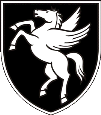 OBČINA ROGAŠKA SLATINAOddelek za gospodarstvoIzletniška ulica 2, 3250 Rogaška SlatinaT: 03 81 81 700F: 03 81 81 724E: obcina@rogaska-slatina.siwww.rogaska-slatina.siIme in priimek:Naslov:Tel. št.: zemljiškoknjižni izpisek (kopija)           Kraj in datum:            Podpis vlagatelja: